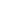 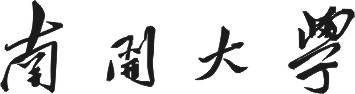 硕士学位论文评阅书（学术型）学位申请人姓名申请人所在学院（系、所）       申请学位专业论文编号论文题目* 评阅意见请密封传递，注意保密 *南开大学研究生院学位管理办公室项  目评 审 要 素分值专家评分论文选题课题的理论意义或实用价值，包括对学科发展、经济建设、科技进步或社会发展的作用10文献综述对本研究领域文献资料的掌握程度（1）对本课题的国内外研究动态的掌握是否全面及其评述是否恰当（2）对本论文所要解决的问题的目的及意义是否有清楚的论述20论文研究成    果（1）研究成果的理论意义或实用价值（2）研究成果的创造性（3）论文的难易程度及工作量30业务水平（1）作者是否初步具备从事科学研究工作的能力（2）作者是否系统掌握相应理论基础和专业知识（3）作者是否熟练正确运用科学研究方法和理论思维，综合分析和解决问题30学风和写  作是否达到：概念清晰、分析严谨；数据真实、结论正确；书写规范、表达清楚。10总  分总  分100总体评价及答辩建议（请填写A或B或C）：           A（85分-100分）：同意进行论文答辩；B（60分- 84分）：修改后进行论文答辩；C（60分以下）： 不同意进行论文答辩。总体评价及答辩建议（请填写A或B或C）：           A（85分-100分）：同意进行论文答辩；B（60分- 84分）：修改后进行论文答辩；C（60分以下）： 不同意进行论文答辩。总体评价及答辩建议（请填写A或B或C）：           A（85分-100分）：同意进行论文答辩；B（60分- 84分）：修改后进行论文答辩；C（60分以下）： 不同意进行论文答辩。总体评价及答辩建议（请填写A或B或C）：           A（85分-100分）：同意进行论文答辩；B（60分- 84分）：修改后进行论文答辩；C（60分以下）： 不同意进行论文答辩。评阅人对本论文所涉及领域的熟悉程度：很熟悉（     ）   比较熟悉（     ）   一般（     ）评阅人对本论文所涉及领域的熟悉程度：很熟悉（     ）   比较熟悉（     ）   一般（     ）评阅人对本论文所涉及领域的熟悉程度：很熟悉（     ）   比较熟悉（     ）   一般（     ）评阅人对本论文所涉及领域的熟悉程度：很熟悉（     ）   比较熟悉（     ）   一般（     ）评阅时间年        月         日年        月         日年        月         日评阅人对学位论文的综合评价意见（不足可加页）：评阅人对学位论文的综合评价意见（不足可加页）：评阅人对学位论文的综合评价意见（不足可加页）：评阅人对学位论文的综合评价意见（不足可加页）：论文存在的主要不足之处及建议（不足可加页）：论文存在的主要不足之处及建议（不足可加页）：论文存在的主要不足之处及建议（不足可加页）：论文存在的主要不足之处及建议（不足可加页）：评  阅  人  信  息  表评  阅  人  信  息  表评  阅  人  信  息  表评  阅  人  信  息  表评  阅  人  信  息  表评  阅  人  信  息  表评  阅  人  信  息  表评  阅  人  信  息  表评  阅  人  信  息  表评  阅  人  信  息  表评阅人签名评阅人签名专业技术职务专业技术职务是否硕导是否硕导是否硕导学科专业学科专业研究方向研究方向所在单位所在单位通讯地址通讯地址邮政编码邮政编码联系电话联系电话电子邮箱电子邮箱身份证号身份证号备注：备注：备注：备注：备注：备注：备注：备注：备注：备注：以下内容待评阅书返回后，由学院补充填写以下内容待评阅书返回后，由学院补充填写以下内容待评阅书返回后，由学院补充填写以下内容待评阅书返回后，由学院补充填写以下内容待评阅书返回后，由学院补充填写以下内容待评阅书返回后，由学院补充填写以下内容待评阅书返回后，由学院补充填写以下内容待评阅书返回后，由学院补充填写以下内容待评阅书返回后，由学院补充填写以下内容待评阅书返回后，由学院补充填写硕士生姓名学院（系、所）学号学号论文编号最后评阅意见（A或B或C）最后评阅意见（A或B或C）最后评阅意见（A或B或C）